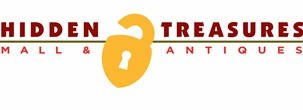 Outdoor Summer Flea Market 2019
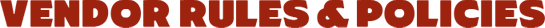 Set Up/Take Down:  Outside Vendor space set up can begin at 8:00 am, first come first served, no reserved spaces. Flea Market opens at 9:00am -4:00 pm. Take Down is not allowed before 4:00 pm.  Clean up is expected, space(s) should be free of any debris.Fees: There are no free spaces! All spaces occupied must be paid for. Hidden Treasures Mall & Antiques will not give refunds, due to inclement weather, or if Outdoor Vendor changes their mind.  All Outdoor Vendor fees for spaces are non-refundableParking: Outdoor Vendors must park their vehicles and trailers after unloading in the North side parking lot. All spaces are accounted for, justified for customer courtesy, and customer safety.*Canopies/Tents: All Outdoor Vendors setting up a canopy/tent in a space must have it properly anchored and constructed. Hidden Treasures Mall & Antiques shall not be responsible or liable for a seller's use of a canopy/tent or it's construction. Each Outside Vendor shall hold Hidden Treasures Mall & Antiques harmless from and indemnify Hidden Treasures Mall & Antiques against any industry that may occur in an Outside Vendor's space due to the use of a canopy/tent. If an Outdoor Vendor erects a canopy/tent, Hidden Treasures Mall & Antiques reserves the right to require the seller to take it down at any time due to inclement weather conditions; however, Hidden Treasures Mall & Antiques will not be liable for the decision. Excessive Noises: Such as stereos, radios, televisions, shouting, amplified voices will not be allowed.Alcohol: No Alcoholic beverages are permitted on the premises.Handbills/Flyers: No handbills or flyers may be handed out, or placed on any vehicles, or posted on propertySelling Space: Outdoor Vendors may not sell, assign, or transfer any rights in the premises or under this agreement. Any attempted transfer of possession without notice shall be void and shall, at Hidden Treasures Mall & Antiques’ option, may terminate all rental rights of Outdoor Vendor.Seller’s Property: Hidden Treasures Mall & Antiques shall not be responsible or liable to the Outdoor Vendor for any loss or damage that may result to the seller's property from inclement weather, water, fire, explosion, theft or any other cause whatsoever.Policies: Hidden Treasures Mall & Antiques reserves the right to formulate additional rules and regulations if necessary, and each Outdoor Vendor shall abide by any additional rules and regulations.Outdoor Vendor Name:_________________________________________________ Date:____________Outdoor Vendor Address:____________________________________________________Outdoor Vendor Contact Phone #:_____________________________________________Outdoor Vendor Email:______________________________________________________Outdoor Summertime Flea Market 2019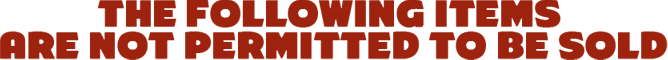 No Food or drink in any form without written permission from Hidden Treasures Mall & Antiques. The sale of any other food products, produce, (perishables are not permitted) must meet certain conditions established by management of Hidden Treasures Mall & Antiques and City of Loves Park.No Alcoholic beverages.No Firearms (including B.B. guns), ammunition or materials to make ammunition, snap caps, stink bombs and any other form of explosive items or pyrotechnics.No Martial arts weapons.No Animals.No Medicines, drugs or any drug paraphernalia.No Narcotic paraphernalia.No E cigarettes or tobacco productsAny materials deemed dangerous, pornographic, indecent or otherwise objectionable by Hidden Treasures Mall & Antiques Management.REGISTRATIONOutdoor Vendor Name: ________________________________________________ Date: ____________Outdoor Vendor Address: ________________________________________________________________Outdoor Vendor Contact Phone #: _________________________________________________________Outdoor Vendor Email: __________________________________________________________________Outdoor Vendor Items Selling: ____________________________________________________________2019 Outdoor Flea Market Dates: 	June 22nd, 	July 20th, 	August 17th 	Sept 21st2019 Outdoor Flea Market Fee:		$30 per each 9x17 ft. Booth per each Date, non-refundable, non-transferrable, no transferring dates once selected due to inclement weather, changing mind, or unable to attend.Special Registration x3 Dates Fee: $80 Special Fee for All x3 Dates for 1 Booth(Save $10)Total Number of Booths: #________________   Flea Market Date: _______________ Pd: __________Total Number of Booths: #________________   Flea Market Date: _______________ Pd: __________Total Number of Booths: #________________   Flea Market Date: _______________ Pd: __________Total Number of Booths: #________________   Flea Market Date: _______________ Pd: __________